Mart Panther Baseball 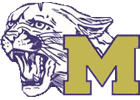 February								V16		Kerens	(Scrimmage)		@Mart			5:002022-24		Bartlett Tournament		@Bartlett		TBA27		LaVega				@Mart			6:00March1-3		Rosebud Lott Tournament	R-Lott			TBA6	9		Axtell				Mart			5:3013		Dawson 			@Dawson		7:0016		Coolidge			@Mart			5:3020		Mt.Calm			@Mt.Calm		4:3023		Hubbard			@Mart			5:3027		Wortham 			@Mart 			5:3030		Riesel				@Riesel			7:00April3		Axtell 				@Axtell			7:006		Dawson				@Mart			5:3010		Coolidge 			@Coolidge		4:3017		Mt.Calm			@Mart			5:3020		Hubbard			@Hubbard		4:3024		Wortham			@Wortham		4:3027		Riesel				@Mart			5:30SUPERINTENDENT:  LEN WILLIAMSATHLETIC DIRECTOR:  KEVIN HOFFMANPRINCIPAL:  BETSY BURNETTHEAD COACH:  KYLE STONEASSISTANT COACH:  SHANE MARTINPHONE:  (254) 876-2762SCHOOL COLORS:  PURPLE & GOLDFAX:  (254) 876-2792